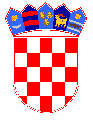         REPUBLIKA HRVATSKA BRODSKO-POSAVSKA ŽUPANIJA          OPĆINA GUNDINCI              Općinsko vijećeKLASA: 021-01/21-01/6URBROJ:  2178/05-02/21-2	Gundinci, 15. prosinca 2021.godineZ A P I S N I K o radu 4.  sjednice Općinskog vijeća općine Gundinciodržane dana 15. prosinca 2021. godine Sjednica Općinskog vijeća Općine Gundinci održana je  u vijećnici općine Gundinci, S. Radića 4, dana 15. prosinca 2021. godine u  19,30 sati. Započeto s radom u 19,40 sati. NAZOČNI VIJEĆNICI: Marija Kadić, Marijan Pušeljić, Marko Vesinger, Đuro Karavidović, Melita Karavidović, Mato Mrković, Ivana Filipović, Alen Kokanović. ODSUTNI VIJEĆNICI:Andrea Užarević koja je opravdala svoj izostanak.  OSTALI NAZOČNI NA SJEDNICI: Ilija Markotić, općinski načelnikNada Kokanović, zapisničar.Predsjednica Općinskog vijeća  općine Gundinci  Marija Kadić - pozdravljam nazočne, otvaram 4.  sjednicu Općinskog vijeća općine Gundinci te  utvrđujem da je sjednici nazočno 8 vijećnika od ukupno 9, imamo kvorum i možemo početi s radom i donositi pravovaljane odluke.  Za sjednicu predlažem slijedećiD N E V N I  R E DAktualni satUsvajanje zapisnika o radu 3. sjednice Općinskog vijeća Općine GundinciDonošenje Odluke o usvajanju I. Izmjena i dopuna Proračuna Općine Gundinci za 2021. godinu pripadajućim programima (Program socijalne skrbi i novčane pomoći, Program održavanja objekata i uređaja kom. infrastrukture, Program izgradnje objekata i uređaja kom. infrastrukture, Program javnih potreba u predškolskom odgoju i obrazovanju, kulturi i sportu)Donošenje Odluke o usvajanju Plana proračuna Općine Gundinci za 2022. godinu, te projekcija za 2023. i 2024. godinu s pripadajućim programima (Program socijalne skrbi i novčane pomoći, Program održavanja objekata i uređaja kom. infrastrukture, Program izgradnje objekata i uređaja kom. infrastrukture, Program javnih potreba u predškolskom odgoju i obrazovanju, kulturi i sportu)Donošenje Odluke o izvršavanju Proračuna Općine Gundinci za 2022. godinu Donošenje Odluke o raspoređivanju sredstava za redovito financiranje političkih stranaka i nezavisnih članova zastupljenih u Općinskom vijeću Općine Gundinci za 2022. godinu Donošenje Odluke o usvajanju Programa korištenja sredstava ostvarenih od prodaje, zakupa, dugogodišnjeg zakupa i privremenog raspolaganja poljoprivrednog zemljišta u vlasništvu Republike Hrvatske na području Općine Gundinci za 2022. godinuDonošenje Odluke o usvajanju Programa utroška sredstava ostvarenih od naknade za zadržavanje nezakonito izgrađenih zgrada u prostoru u 2022. g.Donošenje Odluke o usvajanju Programa utroška sredstava ostvarenih od šumskog doprinosa za 2022. g.Donošenje Odluke o usvajanju Analize stanja sustava civilne zaštite za Općinu Gundinci u 2021. godini Donošenje odluke o usvajanju Godišnjeg plana razvoja sustava civilne zaštite s financijskim učincima za trogodišnje razdoblje za 2022.-2025.g.Pitanja i prijedlozi               Dnevni red je jednoglasno usvojen sa 8 glasova „ZA“.                                  TOČKA 1. Aktualni satIlija Markotić općinski načelnik općine Gundinci – pozdravljam nazočne i u kratkim crtama ću izvijestiti o aktivnostima u Općini u proteklom periodu:Dana 11.11.2021. godine bio je tehnički pregled na Društvenom domu, sve je u redu osim nadstrešnice koju je bilo potrebno skratiti, jer ne smije biti veća od 20 m2. Falio je ispitni Izvještaj za vodu i još je potrebno napraviti atest za cijevi i slavine. Ja sam zadovoljan. Uporabnu dozvolu očekujemo brzo.Na objavljeni natječaj za studente javilo se 26 studenata,Općina Gundinci isplatit će Božićnicu umirovljenicima s mirovinom do 1.000,00 kuna, osobama starijima od 65 godina bez primanja i osobama starijim od 65 godina koji primaju zajamčenu minimalnu naknadu Centra za socijalnu skrbOrganizirali smo Advent, prikupljeno je 15.500,00 kuna,  kad smo platili troškove ostalo je čisto 11.500,00 kuna koje ćemo dati obitelji Mateja Kneževića za pomoć u rehabilitaciji nakon teške prometne nesreće. Pozvati ćemo Udruge koje su sudjelovale i pomogle u organizaciji Adventa i dati im izvješće o novcima koje smo skupili.Škola je zatražila suglasnost od Konzervatorskog odjela - Ministarstva kulture da se zbog oštećenja izmjesti spomenik palim boricima koji se nalazi ispred škole. Općina će sudjelovati u sufinanciranju troškova izmještanja.Od Fonda za zaštitu okoliša dobili smo kante za smeće koje je potrebno podijeliti mještanima radi odvajanja otpada, što je sukladno Zakonu i pravilima EU. Kad budemo imali naljepnice kante će podijeliti Runolist.Zahvaljujem vijećnicima, od mene toliko, ako tko ima pitanja neka slobodno pita.TOČKA 2. Usvajanje zapisnika o radu 3.  sjednice Općinskog vijeća Općine GundinciIvana Filipović- pogrešno je napisano prezime Andree Užarević.Zapisnik o radu 3. sjednice Općinskog vijeća Općine Gundinci je usvojen s 8 glasova „ ZA“.TOČKA 3. Donošenje Odluke o usvajanju I. Izmjena i dopuna Proračuna Općine Gundinci za 2021. godinu pripadajućim programima (Program socijalne skrbi i novčane pomoći, Program održavanja objekata i uređaja kom. infrastrukture, Program izgradnje objekata i uređaja kom. infrastrukture, Program javnih potreba u predškolskom odgoju i obrazovanju, kulturi i sportu)-Načelnik – neke stavke smo probili jer uvijek ima neplaniranih projekata.Marija Kadić-predsjednica općinskog Vijeća-konstatiram da je Općinsko vijeće jednoglasno sa 8 glasova „ZA“ usvojilo Odluku o usvajanju I. Izmjena i dopuna Proračuna Općine Gundinci za 2021. godinu pripadajućim programima (Program socijalne skrbi i novčane pomoći, Program održavanja objekata i uređaja kom. infrastrukture, Program izgradnje objekata i uređaja kom. infrastrukture, Program javnih potreba u predškolskom odgoju i obrazovanju, kulturi i sportu) TOČKA 4. Donošenje Odluku o usvajanju Plana proračuna Općine Gundinci za 2022. godinu, te projekcija za 2023. i 2024. godinu s pripadajućim programima (Program socijalne skrbi i novčane pomoći, Program održavanja objekata i uređaja kom. infrastrukture, Program izgradnje objekata i uređaja kom. infrastrukture, Program javnih potreba u predškolskom odgoju i obrazovanju, kulturi i sportu)-Melita Karavidović-velika su ulaganja u predškolski odgoj. Dali Općina financira 100% iznosa za predškolu ili dio sufinancira i Županija?-Načelnik-Općina sudjeluje 100% u financiranju  predškole Bilo je prijedloga od strane mještana vezano za kreiranje Proračuna, ali predloženi su projekti koje Općina već provodi. Marija Kadić-predsjednica Općinskog vijeća-konstatiram da je Općinsko vijeće jednoglasno s 8 glasova „ZA“ usvojilo Odluku o usvajanju Plana proračuna Općine Gundinci za 2022. godinu, te projekcija za 2023. i 2024. godinu s pripadajućim programima (Program socijalne skrbi i novčane pomoći, Program održavanja objekata i uređaja kom. infrastrukture, Program izgradnje objekata i uređaja kom. infrastrukture, Program javnih potreba u predškolskom odgoju i obrazovanju, kulturi i sportu)TOČKA 5. Donošenje Odluke o izvršavanju Proračuna Općine Gundinci za 2022. godinu -Načelnik- svaki prihod moramo utrošiti tamo gdje je predviđeno, odnosno namjenskiMarija Kadić-predsjednica Općinskog vijeća-konstatiram da je Općinsko vijeće jednoglasno s 8 glasova „ZA“ usvojilo Odluku o izvršavanju Proračuna Općine Gundinci za 2022. godinuTOČKA 6. Donošenje Odluke o raspoređivanju sredstava za redovito financiranje političkih stranaka i nezavisnih članova zastupljenih u Općinskom vijeću Općine Gundinci za 2022. godinu -Načelnik-predviđeno je u Proračunu 30.000,00 kuna za redovito financiranje političkih stranaka i nezavisnih članova zastupljenih u općinskom vijeću Općine Gundinci za 2022. godinu, 10% više raspoređuje se za žene.Ivana Filipović-ovo je Odluka za 2022. godinu, a da li je isplaćeno za 2021. godinu?-Načelnik-biti će isplaćeno, isplanirano je u Proračunu.Marija Kadić-konstatiram da je Općinsko vijeće jednoglasno s  8 glasova „ZA“ usvojilo Odluku o raspoređivanju sredstava za redovito financiranje političkih stranaka i nezavisnih članova zastupljenih u Općinskom vijeću Općine Gundinci za 2022. godinu TOČKA 7. Donošenje Odluke o usvajanju Programa korištenja sredstava ostvarenih od prodaje, zakupa, dugogodišnjeg zakupa i privremenog raspolaganja poljoprivrednog zemljišta u vlasništvu Republike Hrvatske na području Općine Gundinci za 2022. godinuMarija Kadić-konstatiram da je Općinsko vijeće jednoglasno sa 8 glasova „ZA“ usvojilo Odluku o usvajanju Programa korištenja sredstava ostvarenih od prodaje, zakupa, dugogodišnjeg zakupa i privremenog raspolaganja poljoprivrednog zemljišta u vlasništvu Republike Hrvatske na području Općine Gundinci za 2022. godinuTOČKA 8. Donošenje Odluke o usvajanju Programa utroška sredstava ostvarenih od naknade za zadržavanje nezakonito izgrađenih zgrada u prostoru u 2022. g.Marija Kadić- konstatiram da je Općinsko vijeće jednoglasno s 8 glasova „ZA“ usvojilo Odluku o usvajanju Programa utroška sredstava ostvarenih od naknade za zadržavanje nezakonito izgrađenih zgrada u prostoru u 2022. g.TOČKA 9. Donošenje Odluke o usvajanju Programa utroška sredstava ostvarenih od šumskog doprinosa za 2022. g.-Načelnik- ove godine dobili smo 45.000,00 kuna šumskog doprinosa.-Đuro Karavidović-koliko na prostoru općine Gundinci ima šume?-Načelnik-oko tri tisuće hektara u k. o. Gundinci, ali sve je u vlasništvu RH.Marija Kadić-konstatiram da je Općinsko vijeće jednoglasno s 8 glasova „ZA“ usvojilo Odluku o usvajanju Programa utroška sredstava ostvarenih od šumskog doprinosa za 2022. g.TOČKA 10. Donošenje Odluke o usvajanju Analize stanja sustava civilne zaštite za Općinu Gundinci u 2021. godini -Načelnik- Analizu stanja sustava civilne zaštite moramo imati po Zakonu.Marija Kadić-konstatiram da je Općinsko vijeće jednoglasno s 8 glasova „ZA“ usvojilo Odluku o usvajanju Analize stanja sustava civilne zaštite za Općinu Gundinci u 2021. godini TOČKA 11. Donošenje Odluke o usvajanju Godišnjeg plana razvoja sustava civilne zaštite s financijskim učincima za trogodišnje razdoblje za 2022.-2025.g.-Načelnik-Godišnji plan razvoja sustava civilne zaštite s financijskim učincima za trogodišnje razdoblje također smo dužni donijeti po Zakonu. Marija Kadić-konstatiram da je Općinsko vijeće jednoglasno s 8 glasova „ZA“ usvojilo Odluku o usvajanju Godišnjeg plana razvoja sustava civilne zaštite s financijskim učincima za trogodišnje razdoblje za 2022.-2025.g.TOČKA 12. Razno-Načelnik-planiramo svečanu večeru za 23. prosinca 2021. godine u novoj maloj sali. Svi ćete dobiti pozivnice.-Ivana Filipović-gdje su nestala tri stola koje je Općina dala KUD-u.-Načelnik-provjerit ćemo kod Udruge mladih-Ivana Filipović-zašto se sjednice ne održavaju petkom kako bi svi vijećnici bili nazočni? Andrea nije  mogla doći zbog obveza na fakultetu.-Načelnik-predsjednica Vijeća nije mogla u petak, a ni većina ostalih članova. Nastojat ćemo da ubuduće sjednice budu petkom.Budući da je dnevni red iscrpljen,  predsjednica Općinskog vijeća zaključuje sjednicu u 21,05 sati.OPĆINSKO VIJEĆEOPĆINE GUNDINCIZAPISNIČAR:				    PREDSJEDNICA OPĆINSKOG VIJEĆANada Kokanović							    	      Marija Kadić 